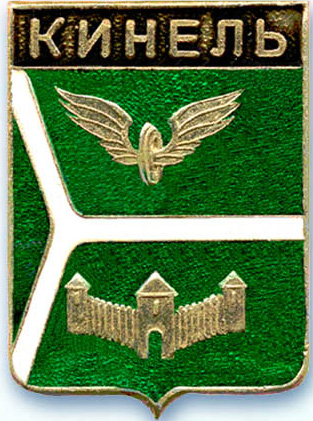 ДУМА ГОРОДСКОГО ОКРУГА КИНЕЛЬ САМАРСКОЙ ОБЛАСТИ446430, г. Кинель ул.Мира, 42а                                                  тел. 2-19-60, 2-18-80    « 29 »  ноября  2018 года                                                                               №  401       РЕШЕНИЕО внесении изменения и дополнений в   Положение о порядке и сроках применения взысканий за несоблюдение муниципальными служащими органов местного самоуправления городского округа Кинель ограничений и запретов, требований о предотвращении или об урегулировании конфликта интересов и неисполнение обязанностей, установленных в целях противодействия коррупции, утвержденное решением Думы городского округа Кинель Самарской области от 28 февраля 2013 года № 293 (с изменениями от 26 мая 2016 г.) Рассмотрев предложение Главы городского округа Кинель Самарской области, в соответствии с  Федеральным законом от 25 декабря 2008 г. № 273-ФЗ "О противодействии коррупции", Федеральным законом от 2 марта 2007 г. № 25-ФЗ «О муниципальной службе в Российской Федерации», в связи с принятием Федерального закона от 3 августа 2018 г. № 307-ФЗ «О внесении изменений в отдельные законодательные акты Российской Федерации в целях совершенствования контроля за соблюдением законодательства Российской Федерации о противодействии коррупции» и Федерального закона от 1 июля 2017 г. № 132-ФЗ «О внесении изменений в отдельные законодательные акты Российской Федерации в части размещения в государственной информационной системе в области государственной службы сведений о применении взыскания в виде увольнения в связи с утратой доверия за совершение коррупционных правонарушений», руководствуясь Уставом городского округа Кинель Самарской области , Дума городского округа Кинель Самарской областиРЕШИЛА:1. Внести в Положение о порядке и сроках применения взысканий за несоблюдение муниципальными служащими органов местного самоуправления городского округа Кинель ограничений и запретов, требований о предотвращении или об урегулировании конфликта интересов и неисполнение обязанностей, установленных в целях противодействия коррупции, утвержденное решением Думы городского округа Кинель Самарской области от 28 февраля 2013 года № 293 (с изменениями от 26 мая 2016 г.) следующие изменение и дополнения:1.1. пункт 2.2. раздела 2 дополнить абзацем пятым следующего содержания:«Муниципальный служащий, допустивший дисциплинарный проступок, может быть временно отстранен (но не более чем на один месяц) до решения вопроса о его дисциплинарной ответственности от исполнения должностных обязанностей с сохранением денежного содержания. Отстранение муниципального служащего от исполнения должностных обязанностей в этом случае производится на основании распоряжения представителя нанимателя (работодателя).».1.2. пункт 2.4. раздела 2 дополнить подпунктом 2.1.) следующего содержания:«2.1.) доклада подразделения кадровой службы органа местного самоуправления или уполномоченных представителями нанимателя (работодателя) сотрудников соответствующих органов местного самоуправления, замещающих должности муниципальной службы городского округа Кинель о совершении коррупционного правонарушения, в котором излагаются фактические обстоятельства его совершения, и письменного объяснения муниципального служащего только с его согласия и при условии признания им факта совершения коррупционного правонарушения (за исключением применения взыскания в виде увольнения в связи с утратой доверия);».1.3. в подпункте 2) пункта 2.5. раздела 2 слова «за коррупционное правонарушение» заменить словами «в связи с наличием факта несоблюдения муниципальным служащим ограничений и запретов, требований о предотвращении или об урегулировании конфликта интересов и неисполнения обязанностей, установленных в целях противодействия коррупции».1.4. раздел 2 дополнить пунктом 2.12 следующего содержания:«2.12. Сведения о применении к муниципальному служащему взыскания в виде увольнения в связи с утратой доверия включаются в реестр лиц, уволенных в связи с утратой доверия, предусмотренный статьей 15 Федерального закона от 25 декабря 2008 года № 273-ФЗ «О противодействии коррупции»:уполномоченным председателем Думы городского округа Кинель Самарской области сотрудником аппарата Думы городского округа Кинель Самарской области в отношении муниципальных служащих, проходивших муниципальную службу в Думе городского округа и Контрольно - счетной палате  городского округа; аппаратом администрации городского округа в отношении муниципальных служащих, проходивших муниципальную службу в  администрации городского округа и ее структурных подразделениях.».2. Официально опубликовать настоящее решение в газетах «Кинельская жизнь» или «Неделя Кинеля» и разместить на официальном сайте администрации городского округа Кинель Самарской области в информационно-телекоммуникационной сети «Интернет» (кинельгород.рф) в подразделе «Официальное опубликование» раздела «Информация».3.Настоящее решение вступает на следующий день после дня его официального опубликования.4.Контроль за выполнением настоящего решения возложить на комиссию по вопросам местного самоуправления Думы городского округа Кинель Самарской области  (И.П. Кокшев). Председатель Думы городскогоокруга Кинель Самарской области                                                А.М.Петров И.о. Главы городского округа КинельСамарской области                                                                        А.А. Прокудин                                           